                    NASHUA SEVENS U15 FIXTURES (WOODBURN 2)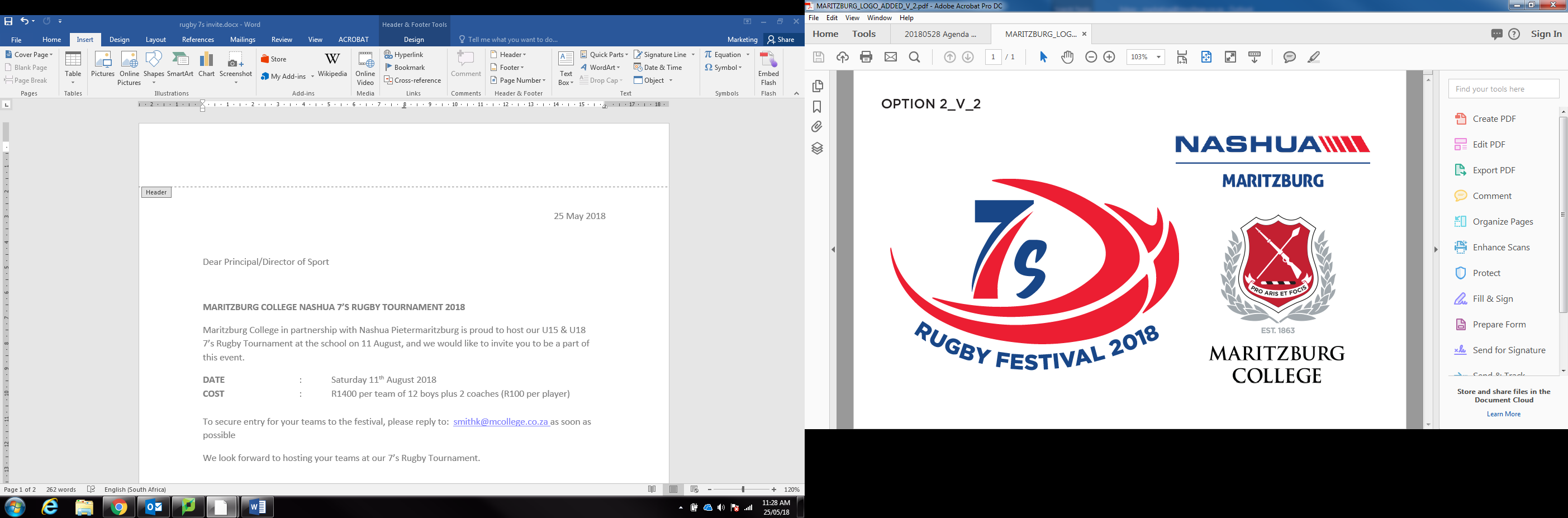 PoolsPool APool BCollege ACollege BKearsneyDHSSt Charles BSt Charles AMHSWestvilleWoodburn StadiumGameTimeTeam 1Team 2108h30College AKearsney 208h50College BDHS309h10St Charles B MHS409h30St Charles AWestville509h50College ASt Charles B610h10College BSt Charles A710h30KearsneyMHS810h50DHSWestville911h10College AMHS1011h30College BWestville1111h50KearsneySt Charles B1212h10DHSSt Charles AShield SF 113h003RD Pool A4TH Pool BShield SF 213h203RD Pool B4TH Pool ACup SF 113h40Winner Pool A2ND Pool BCup SF 214h00Winner Pool B2ND Pool A7TH/8TH Playoff14h20Loser Shield SF 1Loser Shield SF 2Shield Final14h40Winner Shield SF 1Winner Shield SF 24TH / 3RD 15h00Loser Cup SF 1Loser Cup SF 2Cup Final15h20Winner Cup SF 1Winner Cup SF 2